H Κοινωνική Συμβουλευτική Υπηρεσία του ΤΕΙ Αθήνας, σε συνεργασία με τον Τομέα Πρόληψης του ΚΕΘΕΑ, διοργανώνει 6 ωρο βιωματικό σεμινάριο σπουδαστών για την κατανόηση του φαινομένου της τοξικοεξάρτησης και την πρόληψή του. Το σεμινάριο θα διεξαχθεί  στον χώρο της Κοινωνικής – Συμβουλευτικής Υπηρεσίας του ΤΕΙ-Α 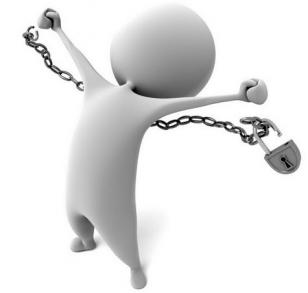 Πέμπτη  9/3/2017Ώρες διεξαγωγής   σεμιναρίου 9.00 – 15.00Οι συμμετέχοντες θα παραλάβουν βεβαίωση παρακολούθησης από τον Τομέα Πρόληψης του ΚΕΘΕΑ.ΠληροφορίεςΓια δήλωση  συμμετοχής απευθυνθείτε στην Κοινωνική Υπηρεσία του Τ.Ε.Ι. Αθήνας (Δίπλα από το Γυμναστήριο)  από Δευτέρα έως Παρασκευή και ώρες 09:00 – 13:00, τηλ. : 210-5385129 ή στείλτε e mail στο koinyp@teiath.gr Λόγω των περιορισμένων θέσεων θα τηρηθεί απόλυτη σειρά προτεραιότητας.